RE CURRICULUM TOPIC THIS HALF TERM - 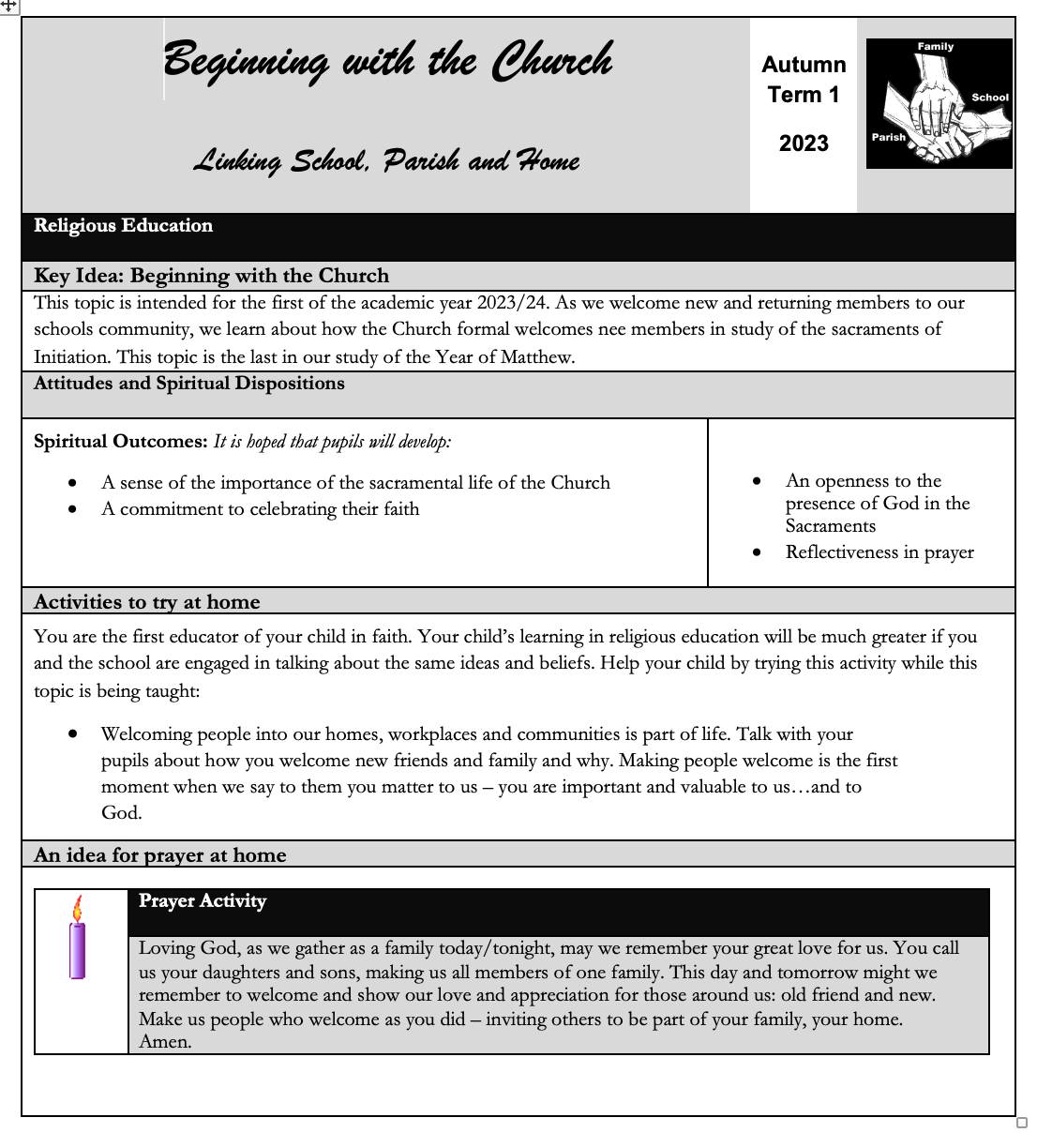 IMPORTANT DATES THIS TERM8th September – Birthday of Blessed Virgin Mary10th September – Education Sunday14th September – Exaltation of the Holy Cross15th September – Our Lady of Sorrows21st September – St Matthew24th September – Harvest Sunday24th September – Our Lady of Walsingham27th September - St Vincent De Paul4th October – St Francis of Assisi6th October – Harvest Fast Day18th October – St Luke22nd October -  World Mission Sunday22nd October – St John Paul II24th October – World Mission DaySchool Dates14th September - Beginning of Year Mass27th September - Year 5 Liturgy for St Vincent de Paul and own clothes day4th October- Reception Liturgy for feast of St Francis and own clothes day19th October – Tieing in AssemblyVALUES OF THE MONTHThis term the chaplains will be giving out special certificates for children displaying the value each week.                  SEPTEMBER				             OCTOBER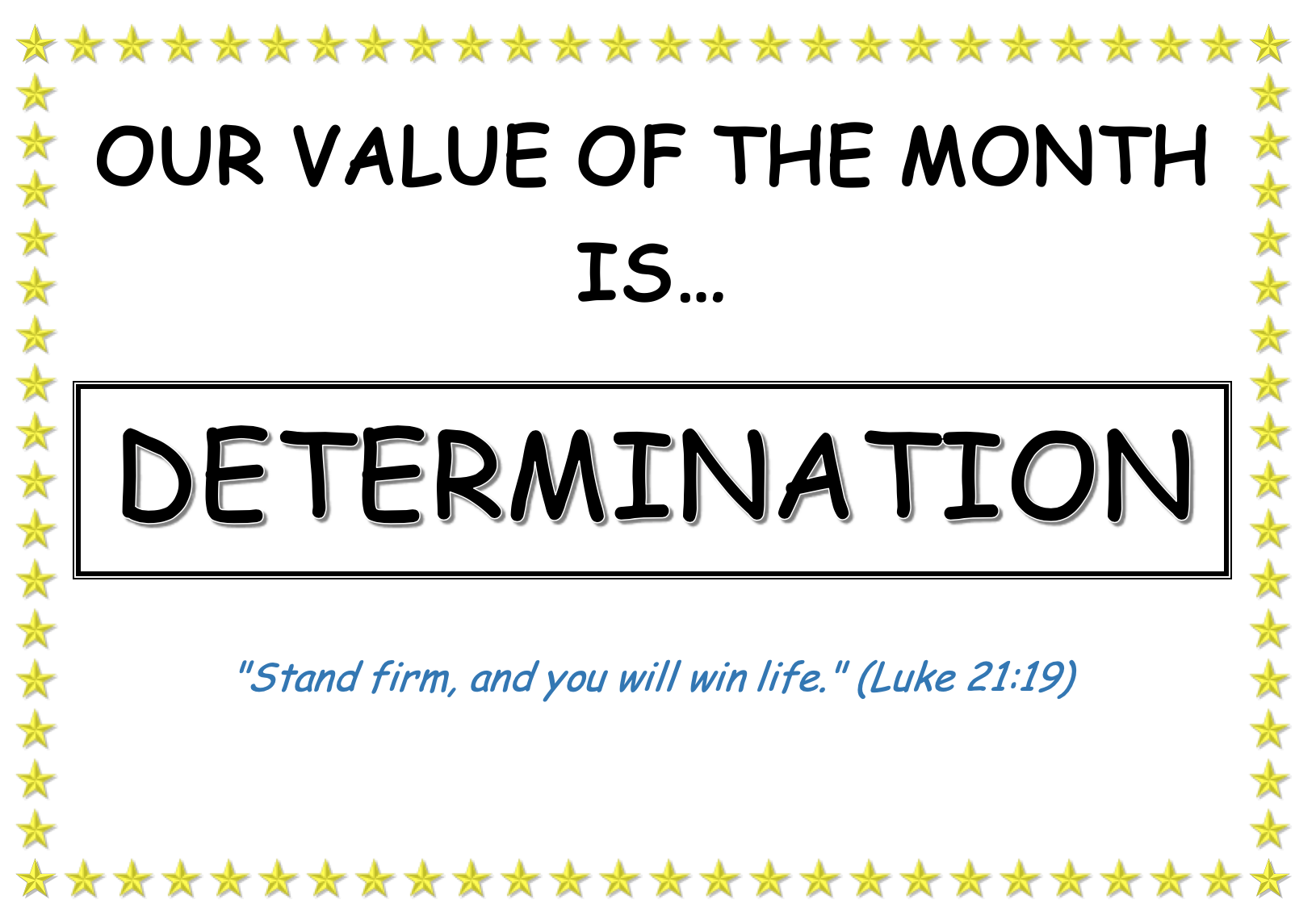 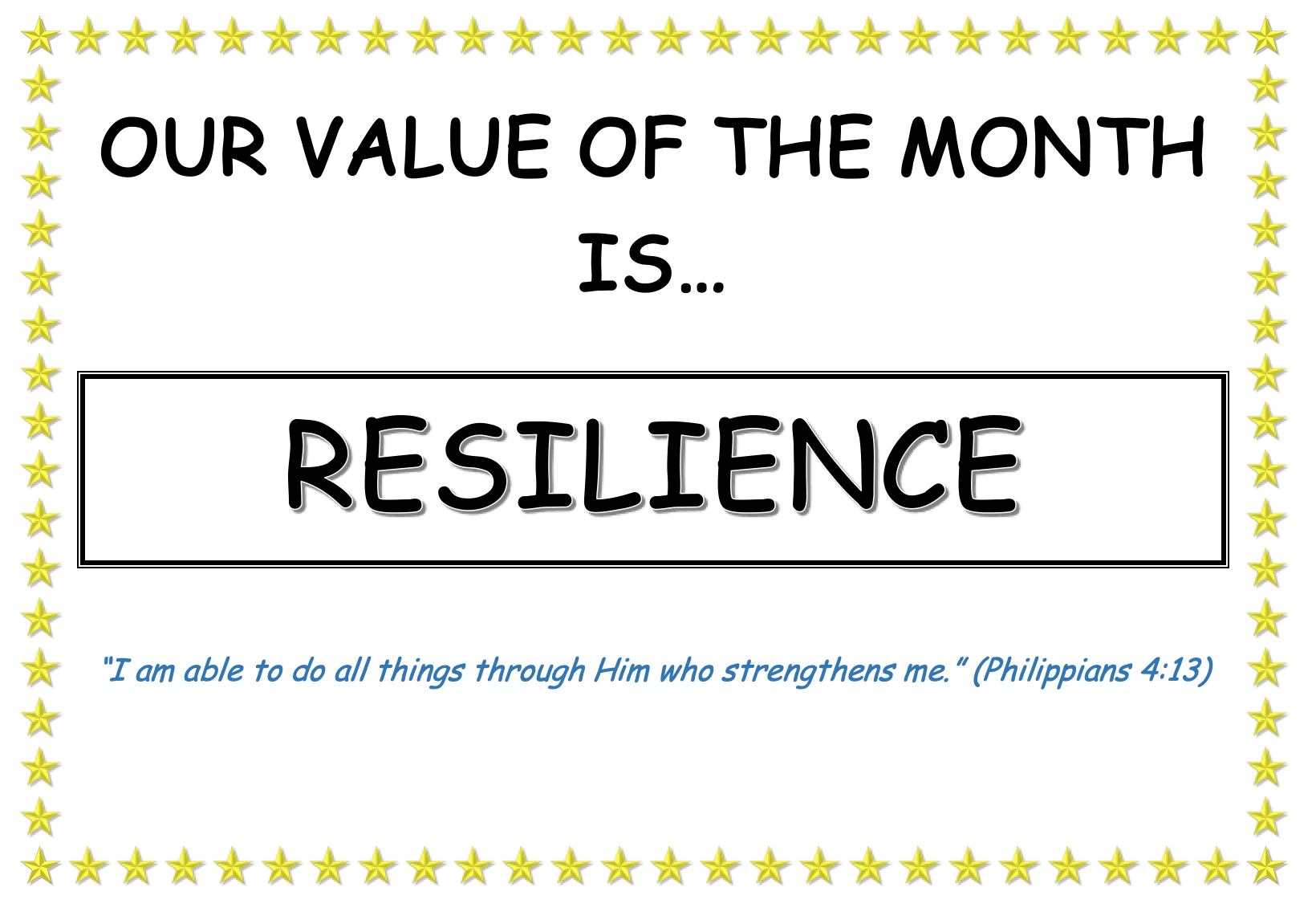 CLASS SAINTSReception – St Francis of AssisiYear 1 – St PatrickYear 2- St DavidYear 3 – St AndrewYear 4 – St GeorgeYear 5 – St Vincent De PaulYear 6 – St Martin de PorresOTHER FAITHSThis term all classes will be learning about Judaism.CARITAS IN ACTIONThis year we will begin to use the new “Rooted in Love” programme created by Caritas Westminster.  This is a new project to support schools with their journey in Catholic Social Teaching.  The programme runs on a two-year rolling programme covering the following topics: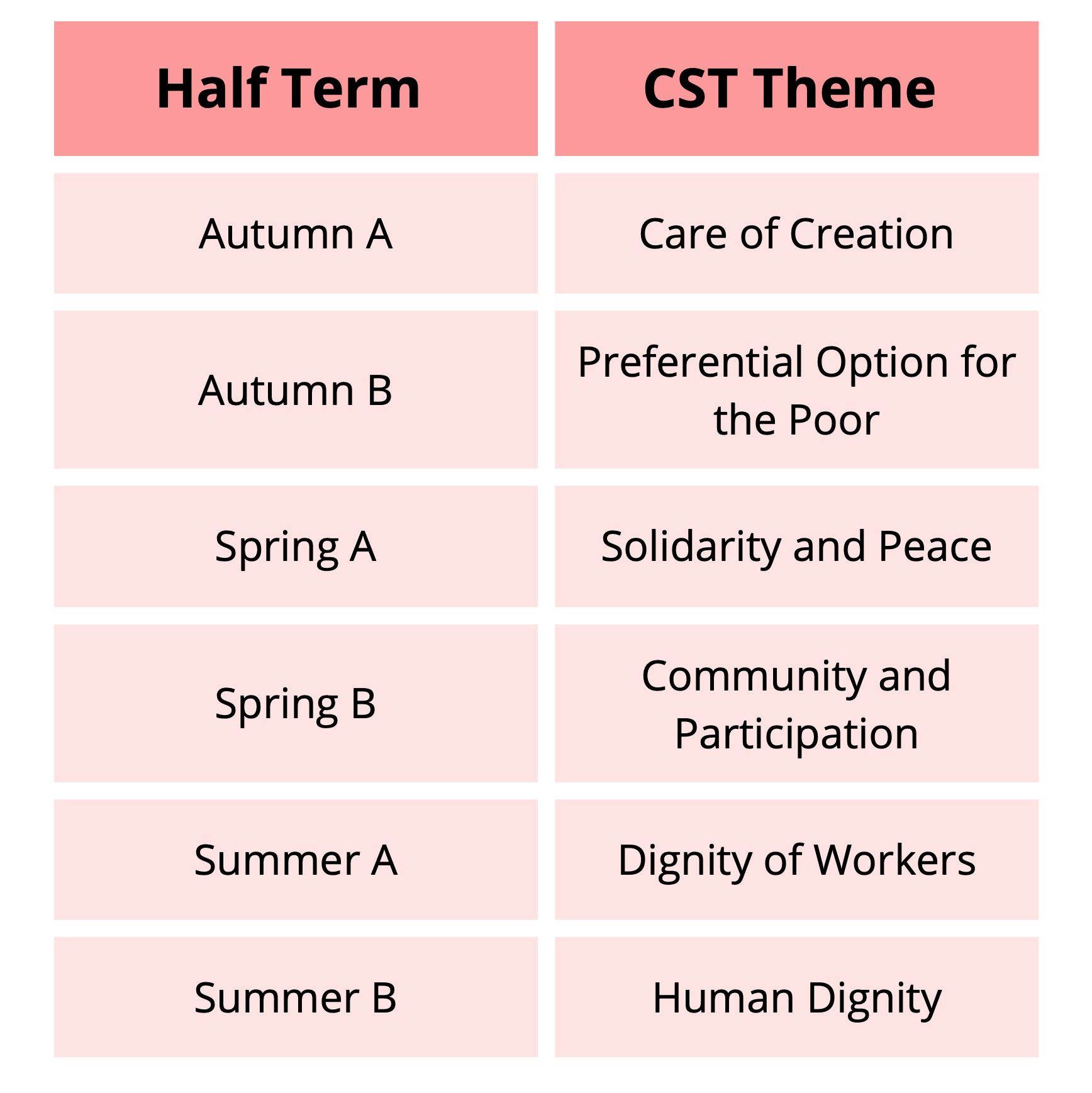 Our first topic is “Care of Creation”PRAYER CYCLEDuring Ordinary Time (Autumn), i.e. from September to Christ the King, we are asked to pray for these intentions:Students and Teachers; The Spread of the Gospel; The Harvest; the Fruits of Human Work, and the Reverent Use of Creation; Justice and Peace in the World; All Victims of War; Young People; Prisoners and their Families. PUPIL CHAPLAINSWelcome to our New Pupil Chaplains who have been selected by the outgoing Chaplains based on an application and interview process. There was a large number of applications this year and we were very impressed with the standard of applications. Our 3 existing Year 6 Chaplains will stay in position to support the new members with their role.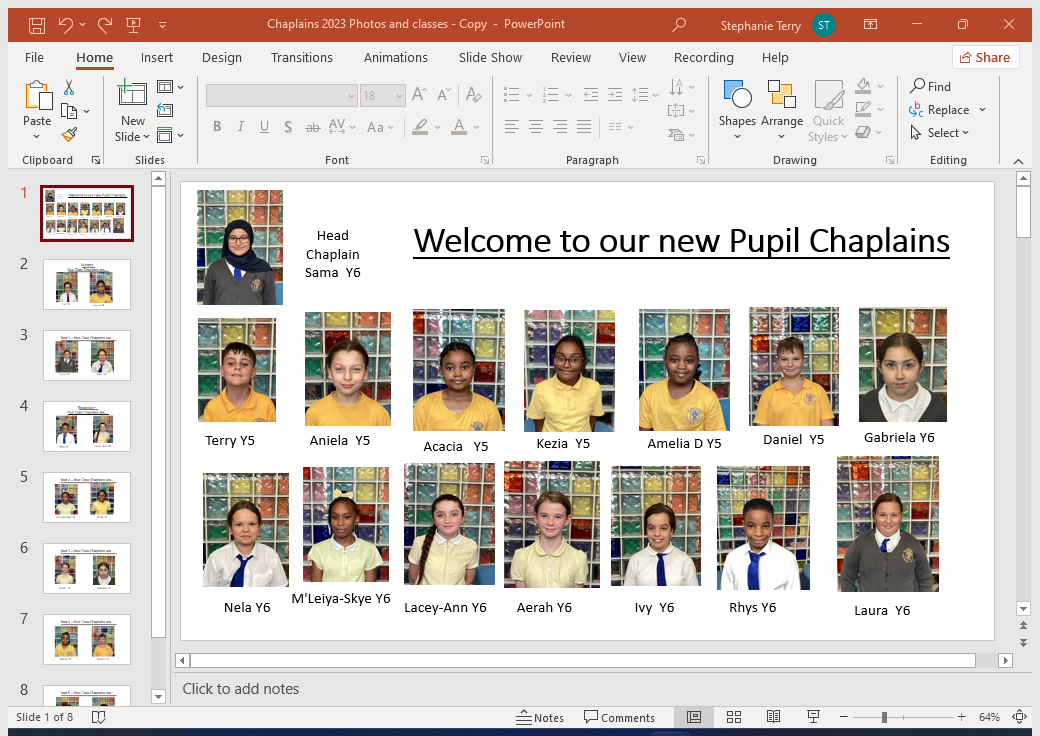 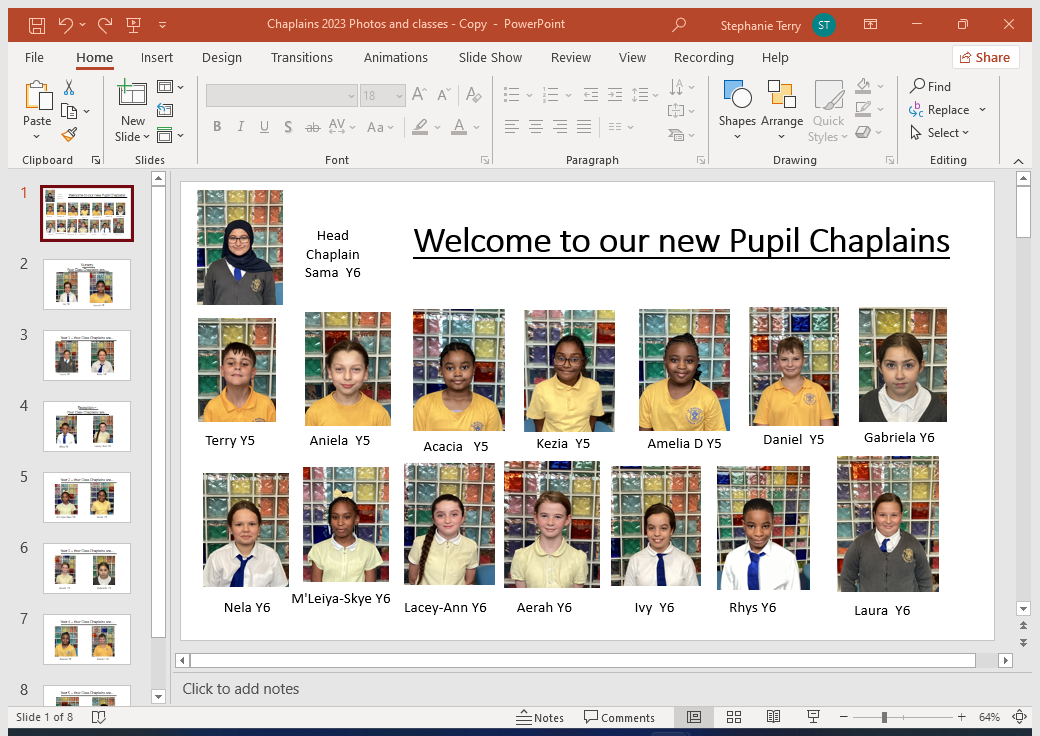                                                                                Sama Y6